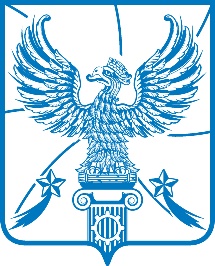 СОВЕТ ДЕПУТАТОВМУНИЦИПАЛЬНОГО ОБРАЗОВАНИЯГОРОДСКОЙ ОКРУГ ЛЮБЕРЦЫ
МОСКОВСКОЙ ОБЛАСТИРЕШЕНИЕ    23.06.2020                                                                                        № 367/51г. ЛюберцыО назначении дополнительных выборов депутатов Совета депутатов городского округа Люберцы Московской области по седьмому многомандатному избирательному округуВ соответствии с Конституцией Российской Федерации, Федеральным законом от 12.06.2002 № 67-ФЗ «Об основных гарантиях избирательных прав и права на участие в референдуме граждан Российской Федерации», Федеральным законом от 06.10.2003 № 131-ФЗ «Об общих признаках организации местного самоуправления в Российской Федерации», Законом Московской области от 04.06.2013 №46/2013-ОЗ «О муниципальных выборах в Московской области», Уставом муниципального образования городской округ Люберцы Московской области, в связи с досрочным прекращением полномочий депутатов Совета депутатов избранных по седьмому многомандатному избирательному округу Петрунина М.А. и Хромова А.А., Совет депутатов городского округа Люберцы Московской области решил:1. Назначить дополнительные выборы депутатов Совета депутатов городского округа Люберцы Московской области по седьмому многомандатному избирательному округу на 13 сентября 2020 года. 2. Направить настоящее Решение в Территориальную избирательную комиссию города Люберцы Московской области.3. Опубликовать настоящее Решение в средствах массовой информации в течение пяти дней со дня его принятия.4. Контроль за исполнением настоящего Решения возложить на постоянную депутатскую комиссию по нормотворчеству и организации депутатской деятельности, вопросам безопасности, законности и правопорядка, ГО и ЧС, взаимодействию со СМИ (Байдуков Ю.В.).Глава городского округа Люберцы                                            В.П. РужицкийПредседатель Совета депутатов                                                  С.Н. Антонов         